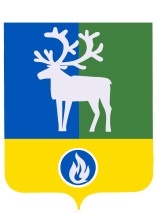 СЕЛЬСКОЕ ПОСЕЛЕНИЕ ЛЫХМАБЕЛОЯРСКИЙ РАЙОНХАНТЫ-МАНСИЙСКИЙ АВТОНОМНЫЙ ОКРУГ – ЮГРАСОВЕТ ДЕПУТАТОВ СЕЛЬСКОГО ПОСЕЛЕНИЯ ЛЫХМАРЕШЕНИЕот 30 августа 2022 года                                                                                                           № 28О внесении изменений в устав сельского поселения Лыхма	Рассмотрев изменения в устав сельского поселения Лыхма, Совет депутатов сельского поселения Лыхма р е ш и л:1. Принять прилагаемые изменения в устав сельского поселения Лыхма.2. Направить настоящее решение в Управление Министерства юстиции Российской Федерации по Ханты-Мансийскому автономному округу – Югре для государственной регистрации.3. Опубликовать настоящее решение в бюллетене «Официальный вестник сельского поселения Лыхма» в течение семи дней со дня его поступления из Управления Министерства юстиции Российской Федерации по Ханты-Мансийскому автономному округу – Югре уведомления о включении сведений об уставе муниципального образования, муниципальном правовом акте о внесении изменений в устав муниципального образования в государственный реестр уставов муниципальных образований субъекта Российской Федерации.  4. Настоящее решение вступает в силу после его официального опубликования.Глава сельского поселения	Лыхма                                                                            Н.В.Бызова           ПРИЛОЖЕНИЕк решению Совета депутатов                                   сельского поселения Лыхмаот 30 августа 2022 года № 28И З М Е Н Е Н И Яв устав сельского поселения Лыхма                             1. Пункт 4.1 статьи 1 «Статус и границы» изложить в следующей редакции:«4.1. Дата основания (образования) поселка 24 января 1983 года. Поселок образован в связи с началом строительства газоперекачивающей станции газопровода Уренгой – Помары – Ужгород. Проявляя уважение к историческим традициям поселения, заботясь об их сохранении и преумножении, устанавливается День поселка Лыхма.    Дата празднования Дня поселка Лыхма – первая суббота сентября.».           2. Дополнить статьей 5.1 следующего содержания:«Статья 5.1. Исполнение полномочий по организации подготовки и проведения муниципальных выборов, местного референдумаПолномочия по организации подготовки и проведения муниципальных выборов, местного референдума по решению Избирательной комиссии Ханты – Мансийского автономного округа – Югры возлагаются на участковую избирательную комиссию, действующую в границах муниципального образования.».3. В статье 23 «Гарантии осуществления полномочий главы сельского поселения Лыхма»:1)  абзацы четырнадцатый, пятнадцатый пункта 1 изложить в следующей редакции:«Порядок и условия осуществления гарантии, указанной в подпункте 2 настоящего пункта устанавливается постановлением администрации сельского поселения в соответствии с нормативными правовыми актами Ханты-Мансийского автономного округа – Югры.Порядок, условия и размеры осуществления гарантий, указанных в подпунктах 4,            6 – 10 настоящего пункта, а также размеры, порядок и условия осуществления ежемесячных и иных дополнительных выплат главе поселения устанавливаются решением Совета поселения в соответствии с нормативными правовыми актами Ханты-Мансийского автономного округа – Югры.»;2) в подпунктах 1, 2 пункта 3 слова «постановлением администрации» заменить словами «решением Совета»;3) в пункте 4 слова «постановлением администрации» заменить словами «решением Совета».4. Статью 27 «Избирательная комиссия муниципального образования» признать утратившей силу.	______________